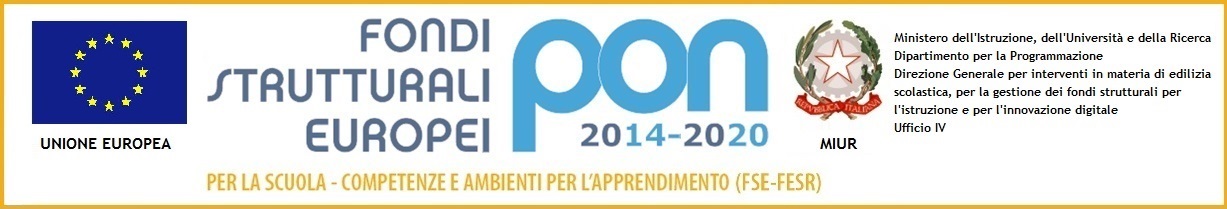 ISTITUTO SUPERIORE “ELIO VITTORINI”Via Riccardo da Lentini, 89 tel. 095 901969 – fax 095 7835498 - 96016 LENTINIe-mail istituzionale  SRIS02800D@ISTRUZIONE.IT - PEC SRIS02800D@PEC.ISTRUZIONE.IT C.F. 82000730893SCHEDA DI PRESENTAZIONE PROGETTO PTOF A.S. 2022-2023                                 Sezione 1 – DESCRIZIONE DEL PROGETTOTITOLO PROGETTOresponsabili del progetto1.3DESTINATARI1.4 MOTIVAZIONE DELL'INTERVENTO1.5 FINALITA'1.6OBIETTIVI SPECIFICIFASI DEL PROGETTOI Fase: incontri pomeridiani a carattere laboratoriali su tematiche specifiche del teatro: il testo, il copione. La messa in scena, il fruitore, l’arte attorialeII Fase: realizzazione di un corto a documentare l’attività svolta1.7 METODOLOGIE DURATA E FASI DEL PROGETTOINTEGRAZIONE CON I CURRICULARisorse umaneStrutture e laboratori utilizzabili per il progettomateriali:1.12 SERVIZI   da delegare a terziSezione 2 – CostiCompensi per docenti interni COMPENSI PER ESPERTI ESTERNI COMPENSI PER IL PERSONALE ATA (a cura della segreteria) COSTI DEL MATERIALE:COSTI DEI SERVIZI DA DELEGARE A TERZI (indicare in dettaglio i costi dei servizi che si intende delegare a terzi, già elencati in 1.6Costo totale del progetto esclusi gli oneri aggiuntivi……Totale € 2.6 (A cura della segreteria)2.8 COSTO TOTALE DEL PROGETTO       EURO………………………………………….Lentini, I responsabili del progettoDocenti interni impegnati nel progetto, con relativo numero di ore e tipo di attività:Esperti esterni: Personale A.T.A. (a cura della segreteria)N.COGNOME  E NOMEn.oreATT. AGG.VEEuro 35.00n.oreATT. FUNZ.LIEuro 17.50TOTALECOMPENSIEuro12345TOTALE TOTALE TOTALE TOTALE COGNOME  E NOMEn.oreATT. DI DOCENZAEuro  51.56       doc.univ.Euro  41.32doc.nonuniv.           FORFET(Al lordo della ritenuta d'acconto)                         TOTALE                         TOTALE QUALIFICAORE X COMPENSO ORARIOTOTALEDSAGAss.teamm.voTecnico di lab.Coll. scolastico                        TOTALE                         TOTALE IRAPINPDAPINPSTotale €